1. U Google tražilicu upišite:  OFFICE 365 ZA ŠKOLE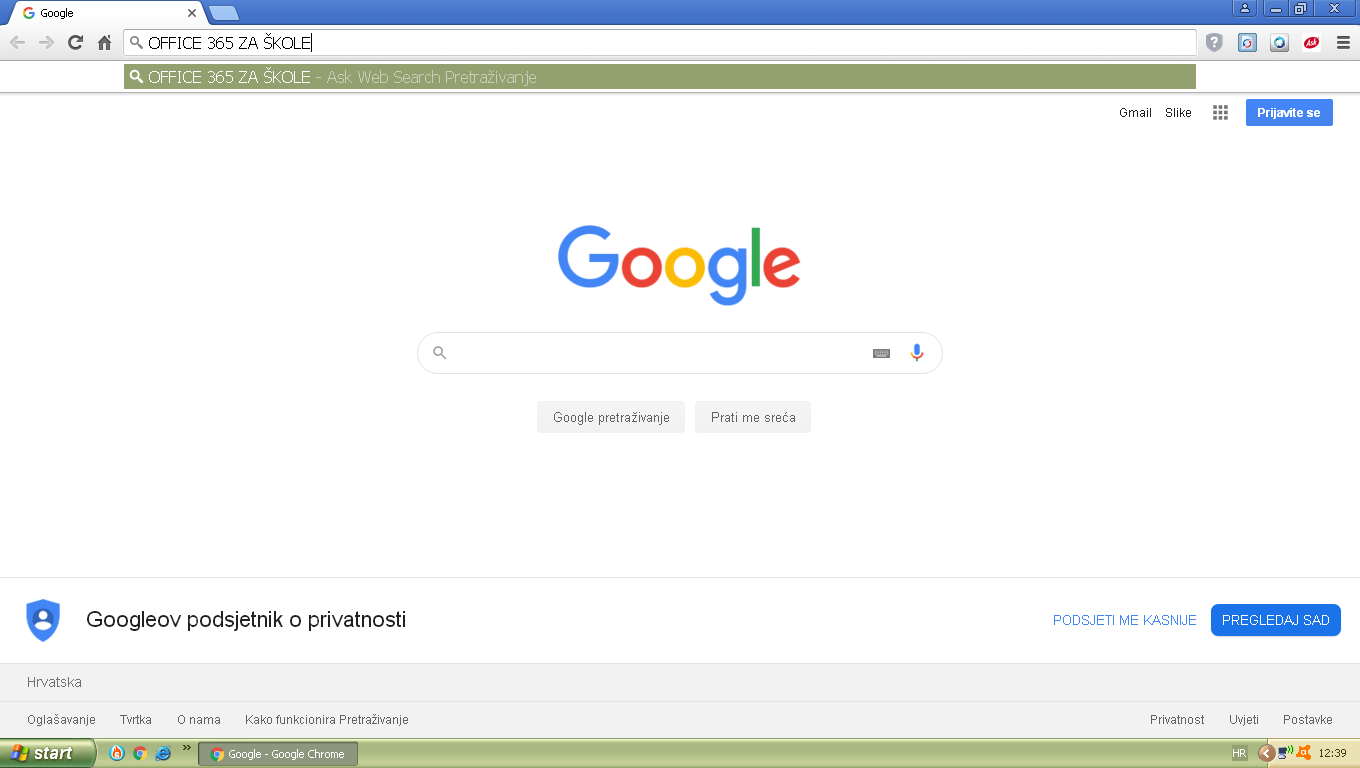 2. klik na office 365 za škole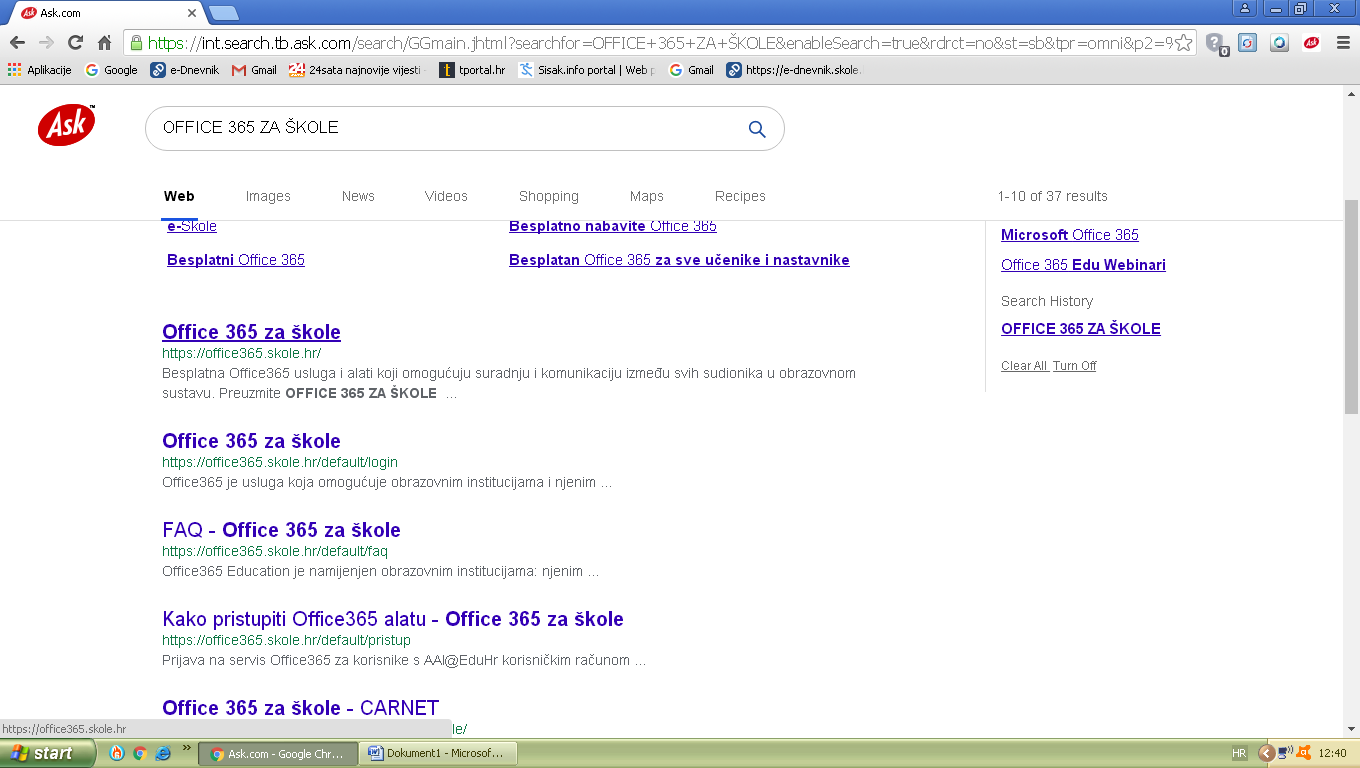 3. klik na prijava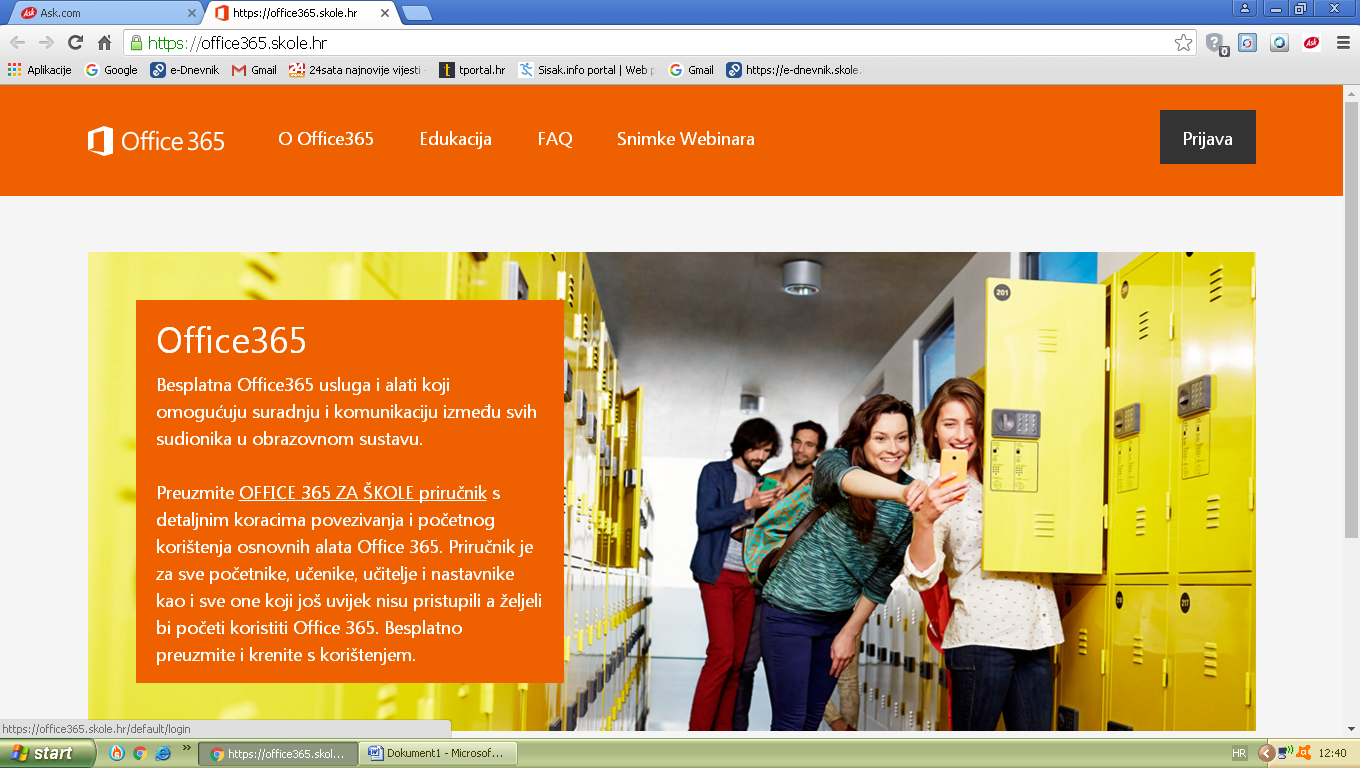 4. klik na sivi pravokutnik 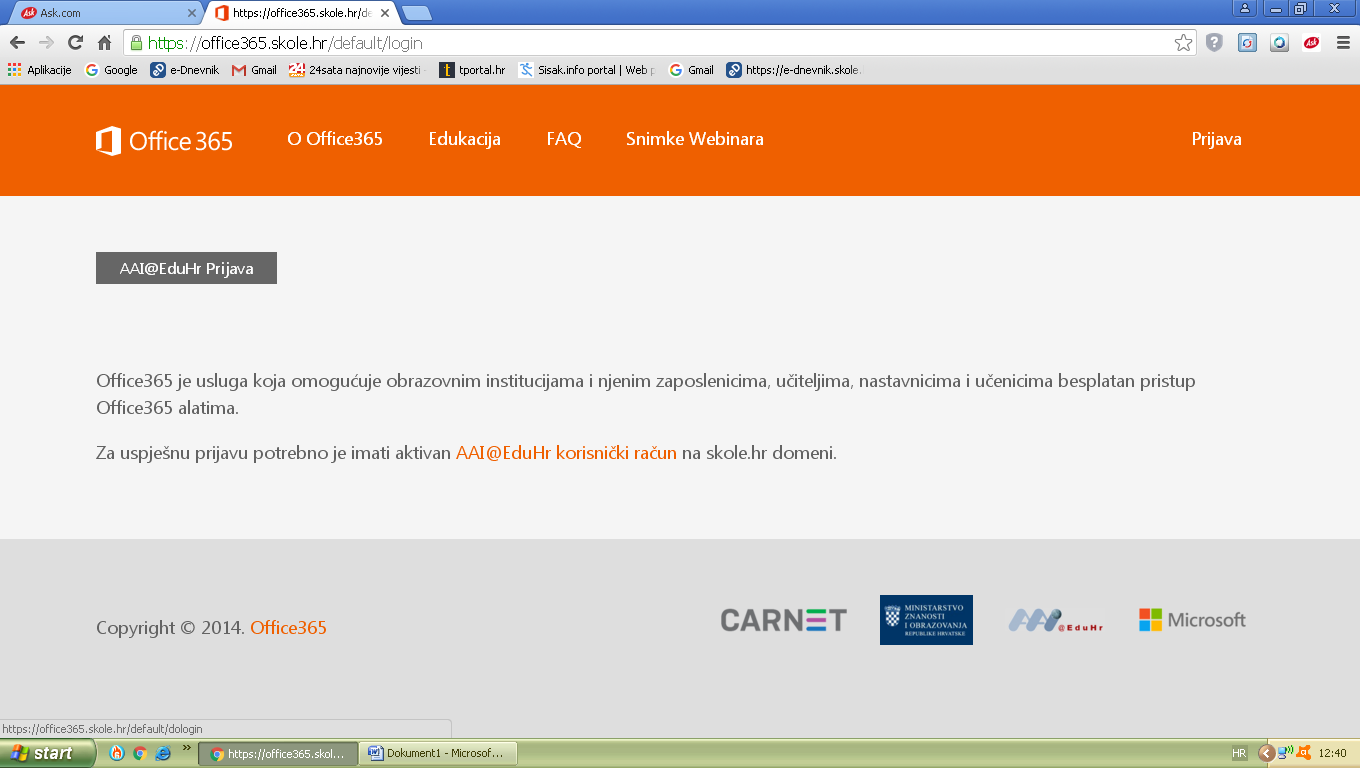 5. Upišite CARnetovu lozinku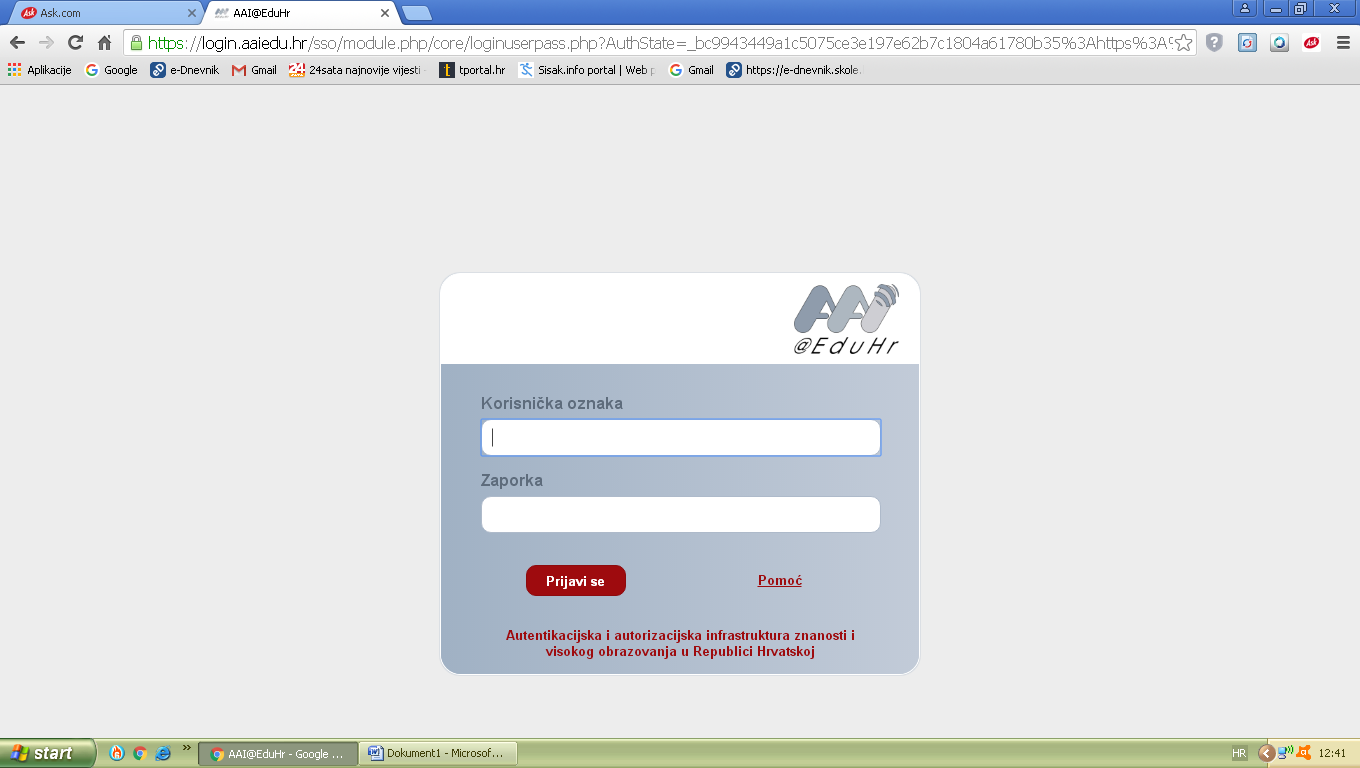 6. klik na odvedi me …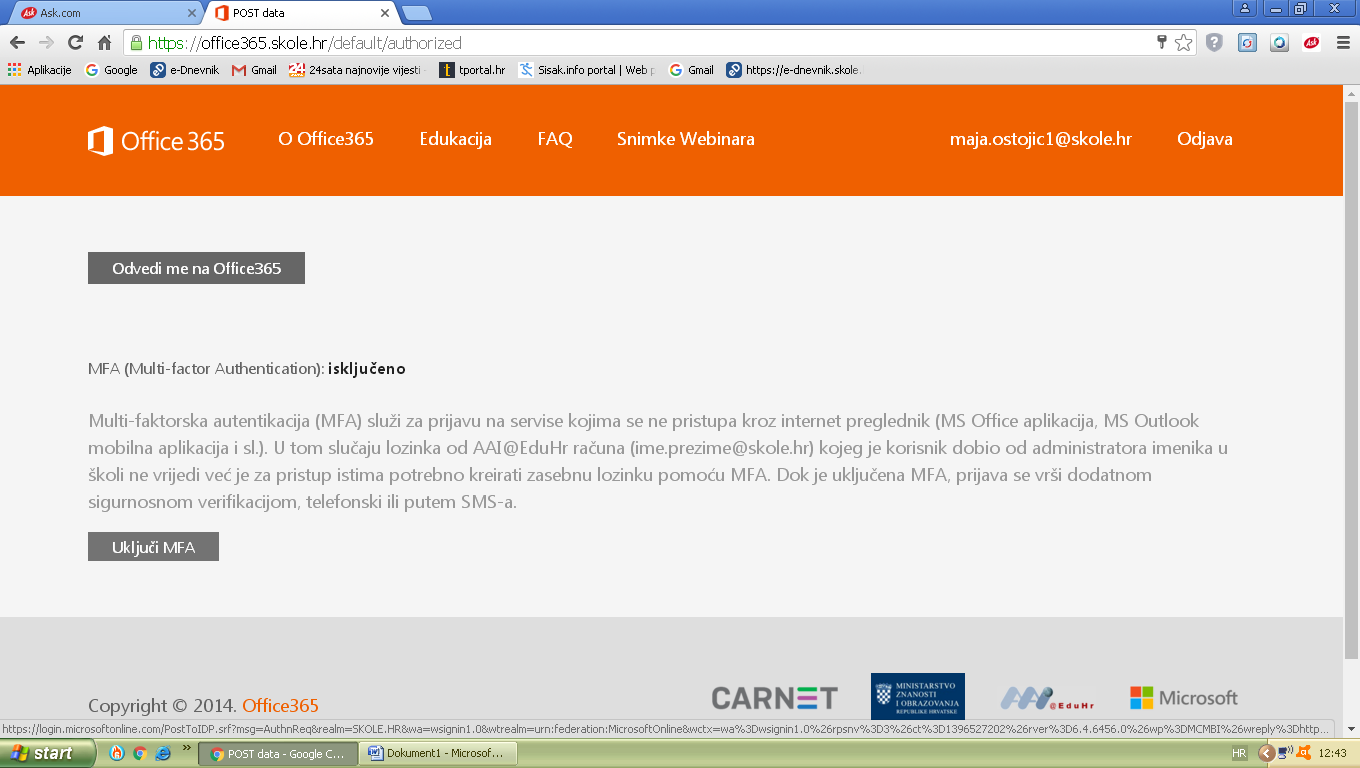 7. klik - Ne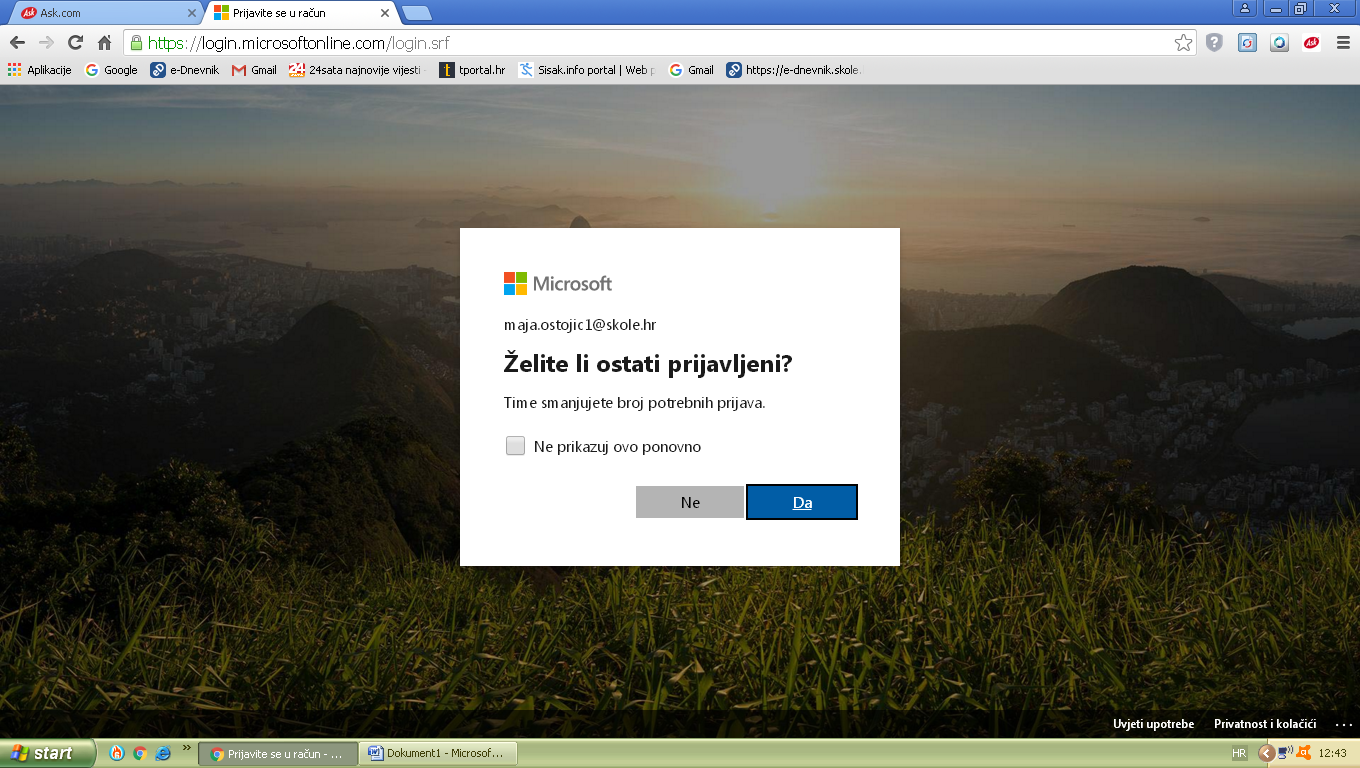 8. Klik na Yammer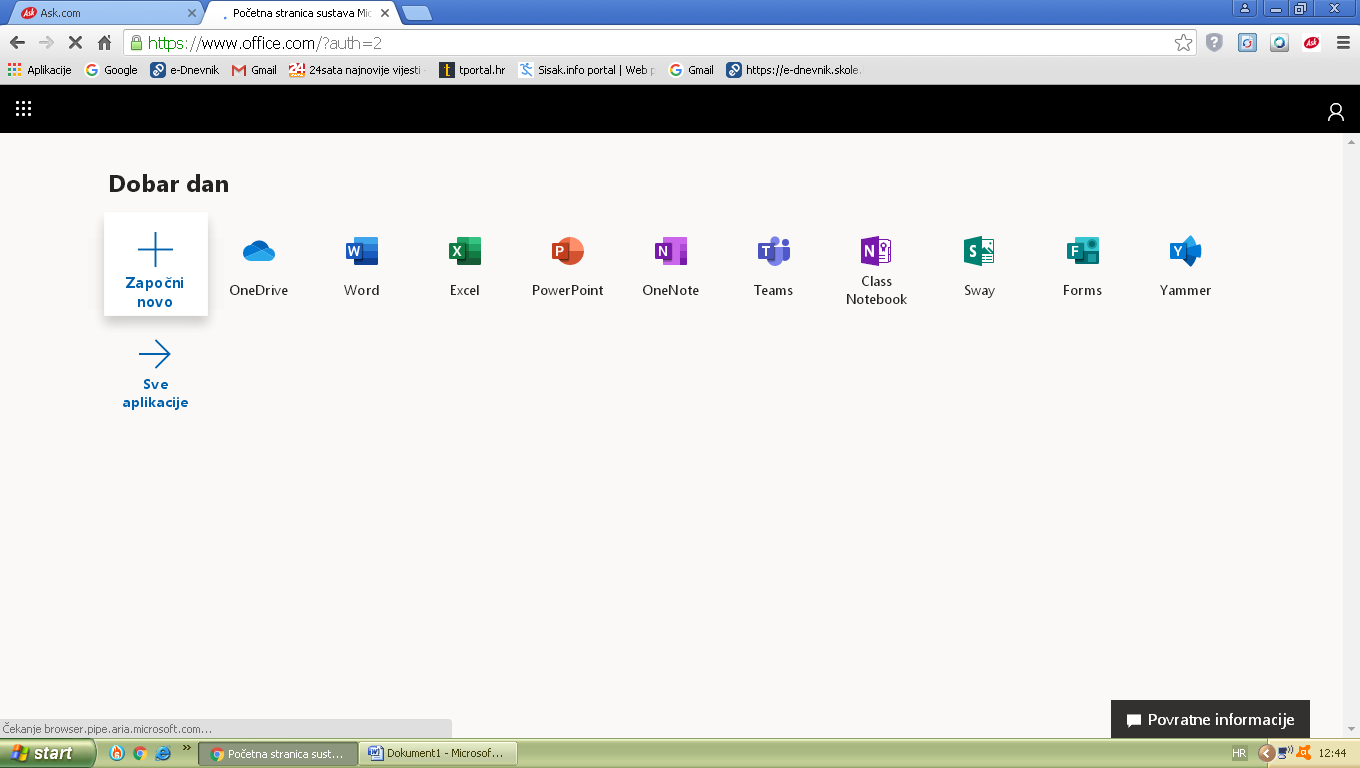 9. u lijevom  stupcu (siva okomita traka) klik na sredinu  - OFFICE365.SKOLE.HR.GROUPS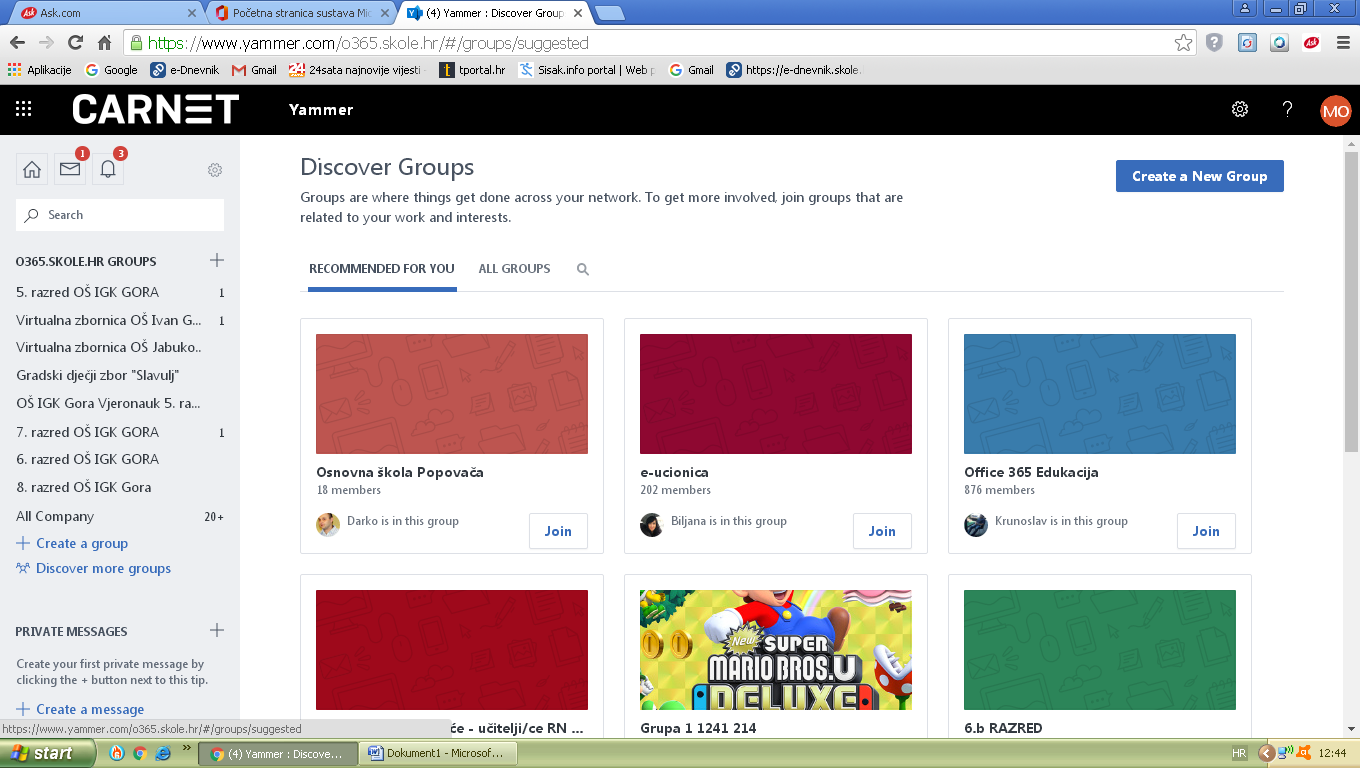 10. u tražilicu upisati naziv grupe u koju trebate ući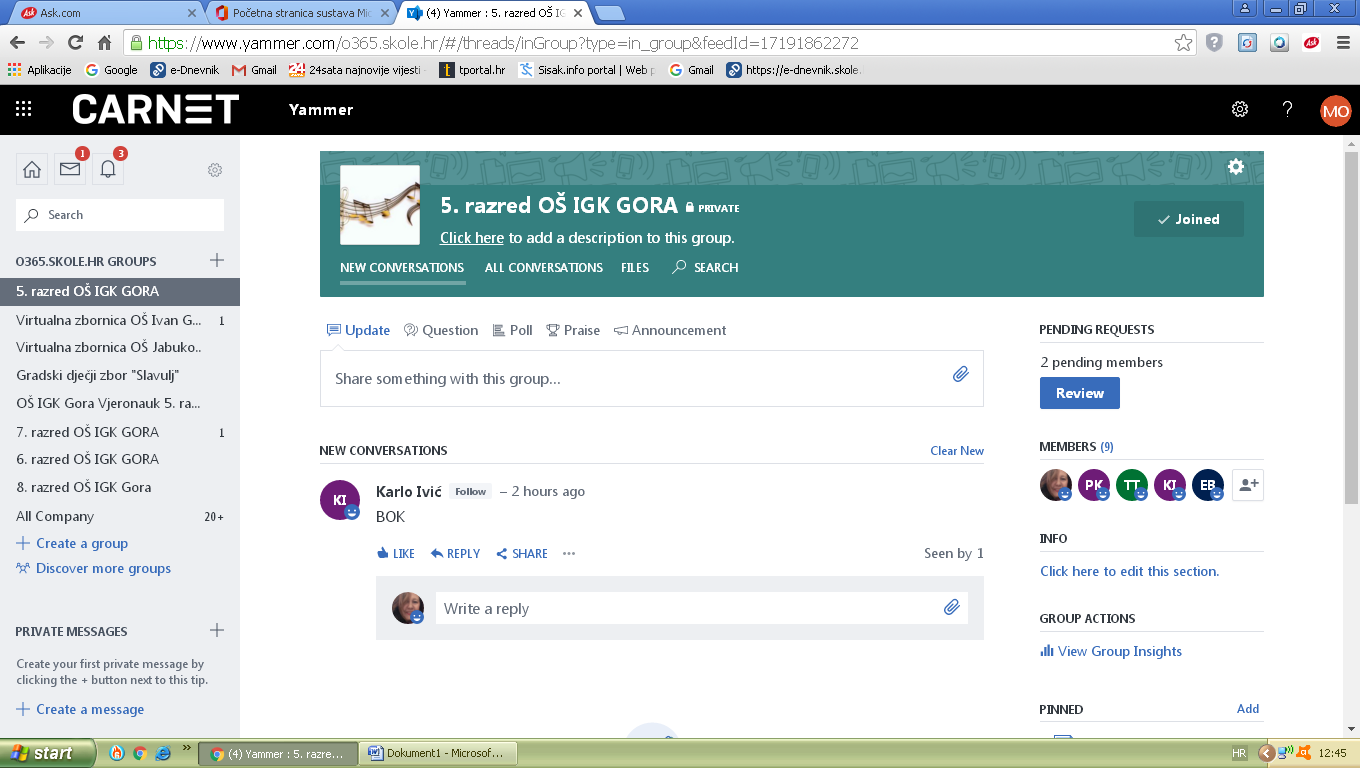 